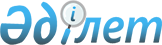 Об Успенском районном бюджете на 2018 - 2020 годыРешение маслихата Успенского района Павлодарской области от 22 декабря 2017 года № 105/23. Зарегистрировано Департаментом юстиции Павлодарской области 26 декабря 2017 года № 5759
      В соответствии с пунктом 2 статьи 75 Бюджетного кодекса Республики Казахстан от 4 декабря 2008 года, подпунктом 1) пункта 1 статьи 6 Закона Республики Казахстан "О местном государственном управлении и самоуправлении в Республике Казахстан" от 23 января 2001 года Успенский районный маслихат РЕШИЛ:
      1. Утвердить Успенский районный бюджет на 2018 - 2020 годы согласно приложениям 1, 2 и 3 соответственно, в том числе на 2018 год в следующих объемах:
      1) доходы – 4 811 527 тысяч тенге, в том числе по:
      налоговым поступлениям – 336 933 тысяч тенге;
      неналоговым поступлениям – 14 068 тысяч тенге;
      поступления от продажи основного капитала – 3 388 тысяч тенге;
      поступления трансфертов – 4 457 138 тысяч тенге;
      2) затраты – 4 859 260,9 тысяч тенге;
      3) чистое бюджетное кредитование – 58 868,3 тысяч тенге, в том числе:
      бюджетные кредиты – 72 303,3 тысяч тенге;
      погашение бюджетных кредитов - 13 435 тысяч тенге;
      4) сальдо по операциям с финансовыми активами - равно нулю;
      5) дефицит бюджета - -106 602,2 тысяч тенге;
      6) финансирование дефицита бюджета – 106 602,2 тысяч тенге.
      Сноска. Пункт 1 с изменениями, внесенными решениями маслихата Успенского района Павлодарской области от 02.04.2018 № 140/28 (вводится в действие с 01.01.2018); от 22.06.2018 № 148/31 (вводится в действие с 01.01.2018); от 29.10.2018 № 174/36 (вводится в действие с 01.01.2018); от 12.12.2018 № 184/37 (вводится в действие с 01.01.2018).


      2. Учесть в Успенском районном бюджете на 2018 год объемы:
      1) субвенции передаваемых из областного бюджета в Успенский районный бюджет в сумме 2 179 353 тысяч тенге;
      2) целевых трансфертов на развитие в сумме 1 857 899 тысяч тенге;
      3) целевых текущих трансфертов в сумме 419 886 тысяч тенге.
      Сноска. Пункт 2 с изменениями, внесенными решением маслихата Успенского района Павлодарской области от 12.12.2018 № 184/37 (вводится в действие с 01.01.2018).


      3. Предусмотреть в Успенском районном бюджете объем субвенций передаваемых из районного бюджета в бюджет Успенского сельского округа:
      на 2018 год в сумме 99 201 тысяч тенге;
      на 2019 год в сумме 101 257 тысяч тенге;
      на 2020 год в сумме 101 395 тысяч тенге.
      4. Учесть на 2018 год объемы целевых текущих трансфертов из областного бюджета передаваемых по районным программам в бюджет Успенского сельского округа в следующих размерах:
      1) на проведение среднего ремонта улиц населенных пунктов – 74 193 тысяч тенге;
      2) на приобретение служебного автотранспорта в рамках внедрения четвертого уровня бюджета – 3 349 тысяч тенге.
      Сноска. Пункт 4 с изменениями, внесенными решением маслихата Успенского района Павлодарской области от 12.12.2018 № 184/37 (вводится в действие с 01.01.2018).


      5. Утвердить перечень бюджетных программ, не подлежащих секвестру в процессе исполнения Успенского районного бюджета на 2018 год согласно приложению 4.
      6. Утвердить перечень бюджетных программ в разрезе сельских округов Успенского района на 2018 год согласно приложению 5.
      7. Утвердить трансферты органам местного самоуправления на 2018 год согласно приложению 6.
      8. Утвердить резерв местного исполнительного органа Успенского района на 2018 год в сумме 50 тысяч тенге.
      Сноска. Пункт 8 с изменениями, внесенными решением маслихата Успенского района Павлодарской области от 12.12.2018 № 184/37 (вводится в действие с 01.01.2018).


      9. В соответствии с пунктом 4 статьи 18 Закона Республики Казахстан от 8 июля 2005 года "О государственном регулировании развития агропромышленного комплекса и сельских территорий" специалистам в области социального обеспечения, образования, культуры, спорта и ветеринарии, являющимся гражданскими служащими и работающим в сельских населенных пунктах, а также указанным специалистам, работающим в государственных организациях, финансируемых из местных бюджетов, установить повышенные на двадцать пять процентов оклады и тарифные ставки по сравнению со ставками специалистов, занимающихся этими видами деятельности в городских условиях.
      10. Контроль за реализацией данного решения возложить на постоянную комиссию Успенского районного маслихата по экономике и бюджету.
      11. Настоящее решение вводится в действие с 1 января 2018 года. Бюджет района на 2018 год
(с изменениями)
      Сноска. Приложение 1 - в редакции решения маслихата Успенского района Павлодарской области от 12.12.2018 № 184/37 (вводится в действие с 01.01.2018). Бюджет района на 2019 год Бюджет района на 2020 год Перечень бюджетных программ,
не подлежащих секвестру в процессе исполнения бюджета на 2018 год Перечень бюджетных программ в разрезе сельских округов на 2018 год Распределение трансфертов органам местного самоуправления на 2018 год
      Сноска. Приложение 6 - в редакции решения маслихата Успенского района Павлодарской области от 12.12.2018 № 184/37 (вводится в действие с 01.01.2018).
					© 2012. РГП на ПХВ «Институт законодательства и правовой информации Республики Казахстан» Министерства юстиции Республики Казахстан
				
      Председатель сессии,

      секретарь районного маслихата

Р. Бечелова
Приложение 1
к решению Успенского
районного маслихата
(ХХІІІ очередная сессия,
VI созыв)
от 22 декабря 2017 года
№ 105/23
Категория
Категория
Категория
Категория
Сумма (тысяч тенге)
Класс
Класс
Класс
Сумма (тысяч тенге)
Подкласс
Подкласс
Сумма (тысяч тенге)
Наименование
Сумма (тысяч тенге)
1
2
3
4
5
1. Доходы
4 811 527
1
Налоговые поступления
336 933
01
Подоходный налог
160 831
2
Индивидуальный подоходный налог
160 831
03
Социальный налог
114 859
1
Социальный налог
114 859
04
Налоги на собственность
46 086
1
Налоги на имущество
18 077
3
Земельный налог
1 971
4
Налог на транспортные средства
15 985
5
Единый земельный налог
10 053
05
Внутренние налоги на товары, работы и услуги
12 443
2
Акцизы
1 228
3
Поступления за использование природных и других ресурсов
6 754
4
Сборы за ведение предпринимательской и профессиональной деятельности
4 461
08
Обязательные платежи, взимаемые за совершение юридически значимых действий и (или) выдачу документов уполномоченными на то государственными органами или должностными лицами
2 714
1
Государственная пошлина
2 714
2
Неналоговые поступления
14 068
01
Доходы от государственной собственности
1 410
5
Доходы от аренды имущества, находящегося в государственной собственности
1 388
7
Вознаграждения по кредитам, выданным из государственного бюджета
20
9
Прочие доходы от государственной собственности
2
04
Штрафы, пени, санкции, взыскания, налагаемые государственными учреждениями, финансируемыми из государственного бюджета, а также содержащимися и финансируемыми из бюджета (сметы расходов) Национального Банка Республики Казахстан
80
1
Штрафы, пени, санкции, взыскания, налагаемые государственными учреждениями, финансируемыми из государственного бюджета, а также содержащимися и финансируемыми из бюджета (сметы расходов) Национального Банка Республики Казахстан, за исключением поступлений от организаций нефтяного сектора
80
06
Прочие неналоговые поступления
12 578
1
Прочие неналоговые поступления
12 578
3
Поступления от продажи основного капитала
3 388
01
Продажа государственного имущества, закрепленного за государственными учреждениями
2 116
1
Продажа государственного имущества, закрепленного за государственными учреждениями
2 116
03
Продажа земли и нематериальных активов
1 272
1
Продажа земли
788
2
Продажа нематериальных активов
484
4
Поступления трансфертов
4 457 138
02
Трансферты из вышестоящих органов государственного управления
4 457 138
2
Трансферты из областного бюджета
4 457 138
Функциональная группа
Функциональная группа
Функциональная группа
Функциональная группа
Функциональная группа
Сумма (тысяч тенге)
Функциональная подгруппа
Функциональная подгруппа
Функциональная подгруппа
Функциональная подгруппа
Сумма (тысяч тенге)
Администратор бюджетных программ
Администратор бюджетных программ
Администратор бюджетных программ
Сумма (тысяч тенге)
Программа
Программа
Сумма (тысяч тенге)
Наименование
Сумма (тысяч тенге)
2. Затраты
4 859 260,9
01
Государственные услуги общего характера
435 208
1
Представительные, исполнительные и другие органы, выполняющие общие функции государственного управления
293 647
112
Аппарат маслихата района (города областного значения)
18 703
001
Услуги по обеспечению деятельности маслихата района (города областного значения)
18 220
003
Капитальные расходы государственного органа
483
122
Аппарат акима района (города областного значения)
106 043
001
Услуги по обеспечению деятельности акима района (города областного значения)
86 619
003
Капитальные расходы государственного органа
16 075
113
Целевые текущие трансферты из местных бюджетов
3 349
123
Аппарат акима района в городе, города районного значения, поселка, села, сельского округа
168 901
001
Услуги по обеспечению деятельности акима района в городе, города районного значения, поселка, села, сельского округа
143 965
022
Капитальные расходы государственного органа
2 195
032
Капитальные расходы подведомственных государственных учреждений и организаций
22 741
2
Финансовая деятельность
15 899
452
Отдел финансов района (города областного значения)
15 899
001
Услуги по реализации государственной политики в области исполнения бюджета и управления коммунальной собственностью района (города областного значения)
14 734
003
Проведение оценки имущества в целях налогообложения
512
010
Приватизация, управление коммунальным имуществом, постприватизационная деятельность и регулирование споров, связанных с этим
588
018
Капитальные расходы государственного органа
65
5
Планирование и статистическая деятельность
17 753
453
Отдел экономики и бюджетного планирования района (города областного значения)
17 753
001
Услуги по реализации государственной политики в области формирования и развития экономической политики, системы государственного планирования
17 753
9
Прочие государственные услуги общего характера
107 909
454
Отдел предпринимательства и сельского хозяйства района (города областного значения)
18 178
001
Услуги по реализации государственной политики на местном уровне в области развития предпринимательства и сельского хозяйства
18 178
458
Отдел жилищно-коммунального хозяйства, пассажирского транспорта и автомобильных дорог района (города областного значения)
89 731
001
Услуги по реализации государственной политики на местном уровне в области жилищно-коммунального хозяйства, пассажирского транспорта и автомобильных дорог
15 538
113
Целевые текущие трансферты из местных бюджетов
74 193
02
Оборона
10 423
1
Военные нужды
6 388
122
Аппарат акима района (города областного значения)
6 388
005
Мероприятия в рамках исполнения всеобщей воинской обязанности
6 388
2
Организация работы по чрезвычайным ситуациям
4 035
122
Аппарат акима района (города областного значения)
4 035
006
Предупреждение и ликвидация чрезвычайных ситуаций масштаба района (города областного значения)
926
007
Мероприятия по профилактике и тушению степных пожаров районного (городского) масштаба, а также пожаров в населенных пунктах, в которых не созданы органы государственной противопожарной службы
3 109
03
Общественный порядок, безопасность, правовая, судебная, уголовно-исполнительная деятельность
3 200
9
Прочие услуги в области общественного порядка и безопасности
3 200
458
Отдел жилищно-коммунального хозяйства, пассажирского транспорта и автомобильных дорог района (города областного значения)
3 200 
021
Обеспечение безопасности дорожного движения в населенных пунктах
3 200
04
Образование
1 506 999
1
Дошкольное воспитание и обучение
138 666
123
Аппарат акима района в городе, города районного значения, поселка, села, сельского округа
33 626
004
Обеспечение деятельности организаций дошкольного воспитания и обучения
33 626
464
Отдел образования района (города областного значения)
103 722
040
Реализация государственного образовательного заказа в дошкольных организациях образования
103 722
472
Отдел строительства, архитектуры и градостроительства района (города областного значения)
1 318
037
Строительство и реконструкция объектов дошкольного воспитания и обучения
1 318
2
Начальное, основное среднее и общее среднее образование
1 278 540
123
Аппарат акима района в городе, города районного значения, поселка, села, сельского округа
22 990
005
Организация бесплатного подвоза учащихся до школы и обратно в сельской местности
22 990
464
Отдел образования района (города областного значения)
1 205 387
003
Общеобразовательное обучение
1 172 489
006
Дополнительное образование для детей
32 898
465
Отдел физической культуры и спорта района (города областного значения)
50 163
017
Дополнительное образование для детей и юношества по спорту
50 163
9
Прочие услуги в области образования
89 793
464
Отдел образования района (города областного значения)
89 793
001
Услуги по реализации государственной политики на местном уровне в области образования
15 039
005
Приобретение и доставка учебников, учебно-методических комплексов для государственных учреждений образования района (города областного значения)
22 097
007
Проведение школьных олимпиад, внешкольных мероприятий и конкурсов районного (городского) масштаба
68
015
Ежемесячные выплаты денежных средств опекунам (попечителям) на содержание ребенка-сироты (детей-сирот), и ребенка (детей), оставшегося без попечения родителей
4 657
067
Капитальные расходы подведомственных государственных учреждений и организаций
47 932
06
Социальная помощь и социальное обеспечение
229 271
1
Социальное обеспечение
8 679
451
Отдел занятости и социальных программ района (города областного значения)
6 557
005
Государственная адресная социальная помощь
6 557
464
Отдел образования района (города областного значения)
2 122
030
Содержание ребенка (детей), переданного патронатным воспитателям
2 122
2
Социальная помощь
199 168
123
Аппарат акима района в городе, города районного значения, поселка, села, сельского округа
18 999
003
Оказание социальной помощи нуждающимся гражданам на дому
18 999
451
Отдел занятости и социальных программ района (города областного значения)
180 169
002
Программа занятости
96 079
004
Оказание социальной помощи на приобретение топлива специалистам здравоохранения, образования, социального обеспечения, культуры, спорта и ветеринарии в сельской местности в соответствии с законодательством Республики Казахстан
6 725
007
Социальная помощь отдельным категориям нуждающихся граждан по решениям местных представительных органов
41 397
010
Материальное обеспечение детей-инвалидов, воспитывающихся и обучающихся на дому
271
017
Обеспечение нуждающихся инвалидов обязательными гигиеническими средствами и предоставление услуг специалистами жестового языка, индивидуальными помощниками в соответствии с индивидуальной программой реабилитации инвалида
12 044
023
Обеспечение деятельности центров занятости населения
23 653
9
Прочие услуги в области социальной помощи и социального обеспечения
21 424
451
Отдел занятости и социальных программ района (города областного значения)
21 424
001
Услуги по реализации государственной политики на местном уровне в области обеспечения занятости и реализации социальных программ для населения
19 218
011
Оплата услуг по зачислению, выплате и доставке пособий и других социальных выплат
497
054
Размещение государственного социального заказа в неправительственных организациях
1 709
07
Жилищно-коммунальное хозяйство
1 937 776
1
Жилищное хозяйство
56 184
123
Аппарат акима района в городе, города районного значения, поселка, села, сельского округа
680
007
Организация сохранения государственного жилищного фонда города районного значения, поселка, села, сельского округа
680
458
Отдел жилищно-коммунального хозяйства, пассажирского транспорта и автомобильных дорог района (города областного значения)
6 440
003
Организация сохранения государственного жилищного фонда
1 340
004
Обеспечение жильем отдельных категорий граждан
5 100
472
Отдел строительства, архитектуры и градостроительства района (города областного значения)
49 064
098
Приобретение жилья коммунального жилищного фонда
49 064
2
Коммунальное хозяйство
1 878 288
123
Аппарат акима района в городе, города районного значения, поселка, села, сельского округа
380
014
Организация водоснабжения населенных пунктов
380
458
Отдел жилищно-коммунального хозяйства, пассажирского транспорта и автомобильных дорог района (города областного значения)
13 952
012
Функционирование системы водоснабжения и водоотведения
13 952
472
Отдел строительства, архитектуры и градостроительства района (города областного значения)
1 863 956
058
Развитие системы водоснабжения и водоотведения в сельских населенных пунктах
1 863 956
3
Благоустройство населенных пунктов
3 304
458
Отдел жилищно-коммунального хозяйства, пассажирского транспорта и автомобильных дорог района (города областного значения)
3 304
015
Освещение улиц в населенных пунктах
3 304
08
Культура, спорт, туризм и информационное пространство
273 492
1
Деятельность в области культуры
157 948
123
Аппарат акима района в городе, города районного значения, поселка, села, сельского округа
 107 337 
006
Поддержка культурно-досуговой работы на местном уровне
107 337
455
Отдел культуры и развития языков района (города областного значения)
50 611
003
Поддержка культурно-досуговой работы
43 251
009
Обеспечение сохранности историко-культурного наследия и доступа к ним
7 360
2
Спорт
17 185
465
Отдел физической культуры и спорта района (города областного значения)
17 185
001
Услуги по реализации государственной политики на местном уровне в сфере физической культуры и спорта
9 003
004
Капитальные расходы государственного органа
200
006
Проведение спортивных соревнований на районном (города областного значения) уровне
4 475
007
Подготовка и участие членов сборных команд района (города областного значения) по различным видам спорта на областных спортивных соревнованиях
890
032
Капитальные расходы подведомственных государственных учреждений и организаций
2 617
3
Информационное пространство
58 311
455
Отдел культуры и развития языков района (города областного значения)
44 681
006
Функционирование районных (городских) библиотек
42 851
007
Развитие государственного языка и других языков народа Казахстана
1 830
456
Отдел внутренней политики района (города областного значения)
13 630
002
Услуги по проведению государственной информационной политики
13 630
9
Прочие услуги по организации культуры, спорта, туризма и информационного пространства
40 048
455
Отдел культуры и развития языков района (города областного значения)
20 141
001
Услуги по реализации государственной политики на местном уровне в области развития языков и культуры
11 200
010
Капитальные расходы государственного органа
153
032
Капитальные расходы подведомственных государственных учреждений и организаций
8 788
456
Отдел внутренней политики района (города областного значения)
19 907
001
Услуги по реализации государственной политики на местном уровне в области информации, укрепления государственности и формирования социального оптимизма граждан
10 563
003
Реализация мероприятий в сфере молодежной политики
9 344
10
Сельское, водное, лесное, рыбное хозяйство, особо охраняемые природные территории, охрана окружающей среды и животного мира, земельные отношения
90 733,9
1
Сельское хозяйство
67 283
472
Отдел строительства, архитектуры и градостроительства района (города областного значения)
5 938
010
Развитие объектов сельского хозяйства
5 938
473
Отдел ветеринарии района (города областного значения)
61 345
001
Услуги по реализации государственной политики на местном уровне в сфере ветеринарии
11 252
003
Капитальные расходы государственного органа
253
005
Обеспечение функционирования скотомогильников (биотермических ям)
317
006
Организация санитарного убоя больных животных
161
007
Организация отлова и уничтожения бродячих собак и кошек
600
010
Проведение мероприятий по идентификации сельскохозяйственных животных
1 278
011
Проведение противоэпизоотических мероприятий
42 045
047
Возмещение владельцам стоимости обезвреженных (обеззараженных) и переработанных без изъятия животных, продукции и сырья животного происхождения, представляющих опасность для здоровья животных и человека
5 439
6
Земельные отношения
11 780
463
Отдел земельных отношений района (города областного значения)
11 780
001
Услуги по реализации государственной политики в области регулирования земельных отношений на территории района (города областного значения)
11 780
9
Прочие услуги в области сельского, водного, лесного, рыбного хозяйства, охраны окружающей среды и земельных отношений
11 670,9
453
Отдел экономики и бюджетного планирования района (города областного значения)
11 670,9
099
Реализация мер по оказанию социальной поддержки специалистов
11 670,9
11
Промышленность, архитектурная, градостроительная и строительная деятельность
15 787
2
Архитектурная, градостроительная и строительная деятельность
15 787
472
Отдел строительства, архитектуры и градостроительства района (города областного значения)
15 787
001
Услуги по реализации государственной политики в области строительства, архитектуры и градостроительства на местном уровне
14 667
115
Выполнение обязательств местных исполнительных органов по решениям судов за счет средств резерва местного исполнительного органа
1 120
12
Транспорт и коммуникации
119 326
1
Автомобильный транспорт
119 233
123
Аппарат акима района в городе, города районного значения, поселка, села, сельского округа
92 224
013
Обеспечение функционирования автомобильных дорог в городах районного значения, поселках, селах, сельских округах
13 118
045
Капитальный и средний ремонт автомобильных дорог улиц населенных пунктов
79 106
458
Отдел жилищно-коммунального хозяйства, пассажирского транспорта и автомобильных дорог района (города областного значения)
27 009
023
Обеспечение функционирования автомобильных дорог
10 699
045
Капитальный и средний ремонт автомобильных дорог районного значения и улиц населенных пунктов
16 310
9
Прочие услуги в сфере транспорта и коммуникаций
93
458
Отдел жилищно-коммунального хозяйства, пассажирского транспорта и автомобильных дорог района (города областного значения)
93
037
Субсидирование пассажирских перевозок по социально значимым городским (сельским), пригородным и внутрирайонным сообщениям
93
13
Прочие
500
3
Поддержка предпринимательской деятельности и защита конкуренции
450
454
Отдел предпринимательства и сельского хозяйства района (города областного значения)
450
006
Поддержка предпринимательской деятельности
450
9
Прочие
50
452
Отдел финансов района (города областного значения)
50
012
Резерв местного исполнительного органа района (города областного значения)
50
14
Обслуживание долга
20
1
Обслуживание долга
20
452
Отдел финансов района (города областного значения)
20
013
Обслуживание долга местных исполнительных органов по выплате вознаграждений и иных платежей по займам из областного бюджета
20
15
Трансферты
236 525
1
Трансферты
236 525
452
Отдел финансов района (города областного значения)
236 525
006
Возврат неиспользованных (недоиспользованных) целевых трансфертов
16 350
016
Возврат, использованных не по целевому назначению целевых трансфертов
5 480
024
Целевые текущие трансферты из нижестоящего бюджета на компенсацию потерь вышестоящего бюджета в связи с изменением законодательства
73 917
038
Субвенции
99 201
051
Трансферты органам местного самоуправления
41 577
3. Чистое бюджетное кредитование
58 868,3
10
Сельское, водное, лесное, рыбное хозяйство, особо охраняемые природные территории, охрана окружающей среды и животного мира, земельные отношения
72 303,3
9
Прочие услуги в области сельского, водного, лесного, рыбного хозяйства, охраны окружающей среды и земельных отношений
72 303,3
453
Отдел экономики и бюджетного планирования района (города областного значения)
72 303,3
006
Бюджетные кредиты для реализации мер социальной поддержки специалистов
72 303,3
5
Погашение бюджетных кредитов
13 435
01
Погашение бюджетных кредитов
13 435
1
Погашение бюджетных кредитов, выданных из государственного бюджета
13 435
4. Сальдо по операциям с финансовыми активами
0
5. Дефицит (профицит) бюджета
-106 602,2
6. Финансирование дефицита (использование профицита) бюджета
106 602,2Приложение 2
к решению Успенского
районного маслихата
(ХХІІІ очередная сессия,
VI созыв)
от 22 декабря 2017 года
№ 105/23
Категория
Категория
Категория
Категория
Сумма (тысяч тенге)
Класс
Класс
Класс
Сумма (тысяч тенге)
Подкласс
Подкласс
Сумма (тысяч тенге)
Наименование
Сумма (тысяч тенге)
1. Доходы
2 562 954
1
Налоговые поступления
346 372
01
Подоходный налог
171 889
2
Индивидуальный подоходный налог
171 889
03
Социальный налог
112 346
1
Социальный налог
112 346
04
Налоги на собственность
47 355
1
Налоги на имущество
20 943
3
Земельный налог
76
4
Налог на транспортные средства
17 405
5
Единый земельный налог
8 931
05
Внутренние налоги на товары, работы и услуги
12 344
2
Акцизы
953
3
Поступления за использование природных и других ресурсов
6 151
4
Сборы за ведение предпринимательской и профессиональной деятельности
5 240
08
Обязательные платежи, взимаемые за совершение юридически значимых действий и (или) выдачу документов уполномоченными на то государственными органами или должностными лицами
2 438
1
Государственная пошлина
2 438
2
Неналоговые поступления
3 017
01
Доходы от государственной собственности
1 484
5
Доходы от аренды имущества, находящегося в государственной собственности
1 473
7
Вознаграждения по кредитам, выданным из государственного бюджета
11
06
Прочие неналоговые поступления
1 533
1
Прочие неналоговые поступления
1 533
3
Поступления от продажи основного капитала
278
03
Продажа земли и нематериальных активов
278
1
Продажа земли
56
2
Продажа нематериальных активов
222
4
Поступления трансфертов 
2 213 287
02
Трансферты из вышестоящих органов государственного управления
2 213 287
2
Трансферты из областного бюджета
2 213 287
Функциональная группа
Функциональная группа
Функциональная группа
Функциональная группа
Функциональная группа
Сумма (тысяч тенге)
Функциональная подгруппа
Функциональная подгруппа
Функциональная подгруппа
Функциональная подгруппа
Сумма (тысяч тенге)
Администратор бюджетных программ
Администратор бюджетных программ
Администратор бюджетных программ
Сумма (тысяч тенге)
Программа
Программа
Сумма (тысяч тенге)
Наименование
Сумма (тысяч тенге)
2. Затраты
2 562 954
01
Государственные услуги общего характера
304 270
1
Представительные, исполнительные и другие органы, выполняющие общие функции государственного управления
239 323
112
Аппарат маслихата района (города областного значения)
16 619
001
Услуги по обеспечению деятельности маслихата района (города областного значения)
16 619
122
Аппарат акима района (города областного значения)
79 989
001
Услуги по обеспечению деятельности акима района (города областного значения)
79 989
123
Аппарат акима района в городе, города районного значения, поселка, села, сельского округа
142 715
001
Услуги по обеспечению деятельности акима района в городе, города районного значения, поселка, села, сельского округа
140 646
022
Капитальные расходы государственного органа
2 069
2
Финансовая деятельность
15 166
452
Отдел финансов района (города областного значения)
15 166
001
Услуги по реализации государственной политики в области исполнения бюджета и управления коммунальной собственностью района (города областного значения)
15 166
5
Планирование и статистическая деятельность
18 024
453
Отдел экономики и бюджетного планирования района (города областного значения)
18 024
001
Услуги по реализации государственной политики в области формирования и развития экономической политики, системы государственного планирования 
18 024
9
Прочие государственные услуги общего характера
31 757
454
Отдел предпринимательства и сельского хозяйства района (города областного значения)
17 394
001
Услуги по реализации государственной политики на местном уровне в области развития предпринимательства и сельского хозяйства
17 394
458
Отдел жилищно-коммунального хозяйства, пассажирского транспорта и автомобильных дорог района (города областного значения)
14 363
001
Услуги по реализации государственной политики на местном уровне в области жилищно-коммунального хозяйства, пассажирского транспорта и автомобильных дорог
14 363
02
Оборона
7 978
1
Военные нужды
5 994
122
Аппарат акима района (города областного значения)
5 994
005
Мероприятия в рамках исполнения всеобщей воинской обязанности
5 994
2
Организация работы по чрезвычайным ситуациям
1 984
122
Аппарат акима района (города областного значения)
1 984
006
Предупреждение и ликвидация чрезвычайных ситуаций масштаба района (города областного значения)
926
007
Мероприятия по профилактике и тушению степных пожаров районного (городского) масштаба, а также пожаров в населенных пунктах, в которых не созданы органы государственной противопожарной службы
1 058
03
Общественный порядок, безопасность, правовая, судебная, уголовно-исполнительная деятельность
3 260
9
Прочие услуги в области общественного порядка и безопасности
3 260
458
Отдел жилищно-коммунального хозяйства, пассажирского транспорта и автомобильных дорог района (города областного значения)
3 260 
021
Обеспечение безопасности дорожного движения в населенных пунктах
3 260
04
Образование
1 472 022
1
Дошкольное воспитание и обучение
131 298
123
Аппарат акима района в городе, города районного значения, поселка, села, сельского округа
33 776
004
Обеспечение деятельности организаций дошкольного воспитания и обучения
33 776
464
Отдел образования района (города областного значения)
97 522
040
Реализация государственного образовательного заказа в дошкольных организациях образования
97 522
2
Начальное, основное среднее и общее среднее образование
1 187 737
123
Аппарат акима района в городе, города районного значения, поселка, села, сельского округа
7 536
005
Организация бесплатного подвоза учащихся до школы и обратно в сельской местности
7 536
464
Отдел образования района (города областного значения)
1 130 864
003
Общеобразовательное обучение
1 097 882
006
Дополнительное образование для детей
32 982
465
Отдел физической культуры и спорта района (города областного значения)
49 337
017
Дополнительное образование для детей и юношества по спорту
49 337
9
Прочие услуги в области образования
152 987
464
Отдел образования района (города областного значения)
152 987
001
Услуги по реализации государственной политики на местном уровне в области образования 
15 524
005
Приобретение и доставка учебников, учебно-методических комплексов для государственных учреждений образования района (города областного значения)
25 310
007
Проведение школьных олимпиад, внешкольных мероприятий и конкурсов районного (городского) масштаба
68
015
Ежемесячные выплаты денежных средств опекунам (попечителям) на содержание ребенка-сироты (детей-сирот), и ребенка (детей), оставшегося без попечения родителей
5 167
067
Капитальные расходы подведомственных государственных учреждений и организаций
106 918
06
Социальная помощь и социальное обеспечение
143 412
1
Социальное обеспечение
4 178
451
Отдел занятости и социальных программ района (города областного значения)
1 762
005
Государственная адресная социальная помощь
1 762
464
Отдел образования района (города областного значения)
2 416
030
Содержание ребенка (детей), переданного патронатным воспитателям
2 416
2
Социальная помощь
118 403
123
Аппарат акима района в городе, города районного значения, поселка, села, сельского округа
19 592
003
Оказание социальной помощи нуждающимся гражданам на дому
19 592
451
Отдел занятости и социальных программ района (города областного значения)
98 811
002
Программа занятости
24 960
004
Оказание социальной помощи на приобретение топлива специалистам здравоохранения, образования, социального обеспечения, культуры, спорта и ветеринарии в сельской местности в соответствии с законодательством Республики Казахстан
7 070
007
Социальная помощь отдельным категориям нуждающихся граждан по решениям местных представительных органов
41 436
010
Материальное обеспечение детей-инвалидов, воспитывающихся и обучающихся на дому
667
017
Обеспечение нуждающихся инвалидов обязательными гигиеническими средствами и предоставление услуг специалистами жестового языка, индивидуальными помощниками в соответствии с индивидуальной программой реабилитации инвалида
7 582
023
Обеспечение деятельности центров занятости населения
17 096
9
Прочие услуги в области социальной помощи и социального обеспечения
20 831
451
Отдел занятости и социальных программ района (города областного значения)
20 831
001
Услуги по реализации государственной политики на местном уровне в области обеспечения занятости и реализации социальных программ для населения
20 184
011
Оплата услуг по зачислению, выплате и доставке пособий и других социальных выплат
647
07
Жилищно-коммунальное хозяйство
8 232
1
Жилищное хозяйство
4 000
458
Отдел жилищно-коммунального хозяйства, пассажирского транспорта и автомобильных дорог района (города областного значения)
4 000
004
Обеспечение жильем отдельных категорий граждан
4 000
2
Коммунальное хозяйство
4 232
123
Аппарат акима района в городе, города районного значения, поселка, села, сельского округа
380
014
Организация водоснабжения населенных пунктов
380
458
Отдел жилищно-коммунального хозяйства, пассажирского транспорта и автомобильных дорог района (города областного значения)
3 852
012
Функционирование системы водоснабжения и водоотведения
3 852
08
Культура, спорт, туризм и информационное пространство
249 174
1
Деятельность в области культуры
141 994
123
Аппарат акима района в городе, города районного значения, поселка, села, сельского округа
 102 229 
006
Поддержка культурно-досуговой работы на местном уровне
102 229
455
Отдел культуры и развития языков района (города областного значения)
39 765
003
Поддержка культурно-досуговой работы
32 433
009
Обеспечение сохранности историко - культурного наследия и доступа к ним 
7 332
2
Спорт
13 176
465
Отдел физической культуры и спорта района (города областного значения)
13 176
001
Услуги по реализации государственной политики на местном уровне в сфере физической культуры и спорта
8 390
006
Проведение спортивных соревнований на районном (города областного значения) уровне
3 896
007
Подготовка и участие членов сборных команд района (города областного значения) по различным видам спорта на областных спортивных соревнованиях
890
3
Информационное пространство
58 780
455
Отдел культуры и развития языков района (города областного значения)
46 780
006
Функционирование районных (городских) библиотек
44 950
007
Развитие государственного языка и других языков народа Казахстана
1 830
456
Отдел внутренней политики района (города областного значения)
12 000
002
Услуги по проведению государственной информационной политики 
12 000
9
Прочие услуги по организации культуры, спорта, туризма и информационного пространства
35 224
455
Отдел культуры и развития языков района (города областного значения)
14 725
001
Услуги по реализации государственной политики на местном уровне в области развития языков и культуры
11 372
010
Капитальные расходы государственного органа
109
032
Капитальные расходы подведомственных государственных учреждений и организаций
3 244
456
Отдел внутренней политики района (города областного значения)
20 499
001
Услуги по реализации государственной политики на местном уровне в области информации, укрепления государственности и формирования социального оптимизма граждан
10 397
003
Реализация мероприятий в сфере молодежной политики
10 102
10
Сельское, водное, лесное, рыбное хозяйство, особо охраняемые природные территории, охрана окружающей среды и животного мира, земельные отношения
71 927
1
Сельское хозяйство
49 190
473
Отдел ветеринарии района (города областного значения)
49 190
001
Услуги по реализации государственной политики на местном уровне в сфере ветеринарии
11 267
007
Организация отлова и уничтожения бродячих собак и кошек
1 145
010
Проведение мероприятий по идентификации сельскохозяйственных животных
1 278
011
Проведение противоэпизоотических мероприятий
35 500
6
Земельные отношения
13 781
463
Отдел земельных отношений района (города областного значения)
13 781
001
Услуги по реализации государственной политики в области регулирования земельных отношений на территории района (города областного значения)
13 781
9
Прочие услуги в области сельского, водного, лесного, рыбного хозяйства, охраны окружающей среды и земельных отношений
8 956
453
Отдел экономики и бюджетного планирования района (города областного значения)
8 956
099
Реализация мер по оказанию социальной поддержки специалистов
8 956
11
Промышленность, архитектурная, градостроительная и строительная деятельность
15 815
2
Архитектурная, градостроительная и строительная деятельность
15 815
472
Отдел строительства, архитектуры и градостроительства района (города областного значения)
15 815
001
Услуги по реализации государственной политики в области строительства, архитектуры и градостроительства на местном уровне
14 418
015
Капитальные расходы государственного органа
1 397
12
Транспорт и коммуникации
38 146
1
Автомобильный транспорт
36 453
123
Аппарат акима района в городе, города районного значения, поселка, села, сельского округа
24 953
013
Обеспечение функционирования автомобильных дорог в городах районного значения, поселках, селах, сельских округах
15 405
045
Капитальный и средний ремонт автомобильных дорог улиц населенных пунктов
9 548
458
Отдел жилищно-коммунального хозяйства, пассажирского транспорта и автомобильных дорог района (города областного значения)
11 500
023
Обеспечение функционирования автомобильных дорог
11 500
9
Прочие услуги в сфере транспорта и коммуникаций
1 693
458
Отдел жилищно-коммунального хозяйства, пассажирского транспорта и автомобильных дорог района (города областного значения)
1 693
037
Субсидирование пассажирских перевозок по социально значимым городским (сельским), пригородным и внутрирайонным сообщениям
1 693
13
Прочие
7 350
3
Поддержка предпринимательской деятельности и защита конкуренции
450
454
Отдел предпринимательства и сельского хозяйства района (города областного значения)
450
006
Поддержка предпринимательской деятельности
450
9
Прочие
6 900
452
Отдел финансов района (города областного значения)
6 900
012
Резерв местного исполнительного органа района (города областного значения) 
6 900
14
Обслуживание долга
11
1
Обслуживание долга
11
452
Отдел финансов района (города областного значения)
11
013
Обслуживание долга местных исполнительных органов по выплате вознаграждений и иных платежей по займам из областного бюджета
11
15
Трансферты
241 357
1
Трансферты
241 357
452
Отдел финансов района (города областного значения)
241 357
024
Целевые текущие трансферты из нижестоящего бюджета на компенсацию потерь вышестоящего бюджета в связи с изменением законодательства
101 311
038
Субвенции
101 257
051
Трансферты органам местного самоуправления
38 789
3. Чистое бюджетное кредитование
-13 436
5
Погашение бюджетных кредитов
13 436
01
Погашение бюджетных кредитов
13 436
1
Погашение бюджетных кредитов, выданных из государственного бюджета
13 436
4. Сальдо по операциям с финансовыми активами 
 0
5. Дефицит бюджета
13 436
6. Финансирование дефицита бюджета
-13 436Приложение 3
к решению Успенского
районного маслихата
(ХХІІІ очередная сессия,
VI созыв)
от 22 декабря 2017 года
№ 105/23
Категория
Категория
Категория
Категория
Сумма (тысяч тенге)
Класс
Класс
Класс
Сумма (тысяч тенге)
Подкласс
Подкласс
Сумма (тысяч тенге)
Наименование
Сумма (тысяч тенге)
1. Доходы
2 591 917
1
Налоговые поступления
359 690
01
Подоходный налог
178 507
2
Индивидуальный подоходный налог
178 507
03
Социальный налог
116 840
1
Социальный налог
116 840
04
Налоги на собственность
48 969
1
Налоги на имущество
21 790
3
Земельный налог
98
4
Налог на транспортные средства
17 793
5
Единый земельный налог
9 288
05
Внутренние налоги на товары, работы и услуги
12 838
2
Акцизы
991
3
Поступления за использование природных и других ресурсов
6 397
4
Сборы за ведение предпринимательской и профессиональной деятельности
5 450
08
Обязательные платежи, взимаемые за совершение юридически значимых действий и (или) выдачу документов уполномоченными на то государственными органами или должностными лицами
2 536
1
Государственная пошлина
2 536
2
Неналоговые поступления
3 149
01
Доходы от государственной собственности
1 559
5
Доходы от аренды имущества, находящегося в государственной собственности
1 548
7
Вознаграждения по кредитам, выданным из государственного бюджета
11
06
Прочие неналоговые поступления
1 590
1
Прочие неналоговые поступления
1 590
3
Поступления от продажи основного капитала
278
03
Продажа земли и нематериальных активов
278
1
Продажа земли
56
2
Продажа нематериальных активов
222
4
Поступления трансфертов 
2 228 800
02
Трансферты из вышестоящих органов государственного управления
2 228 800
2
Трансферты из областного бюджета
2 228 800
Функциональная группа
Функциональная группа
Функциональная группа
Функциональная группа
Функциональная группа
Сумма (тысяч тенге)
Функциональная подгруппа
Функциональная подгруппа
Функциональная подгруппа
Функциональная подгруппа
Сумма (тысяч тенге)
Администратор бюджетных программ
Администратор бюджетных программ
Администратор бюджетных программ
Сумма (тысяч тенге)
Программа
Программа
Сумма (тысяч тенге)
Наименование
Сумма (тысяч тенге)
2. Затраты
2 591 917
01
Государственные услуги общего характера
315 506
1
Представительные, исполнительные и другие органы, выполняющие общие функции государственного управления
247 703
112
Аппарат маслихата района (города областного значения)
17 207
001
Услуги по обеспечению деятельности маслихата района (города областного значения)
17 207
122
Аппарат акима района (города областного значения)
82 674
001
Услуги по обеспечению деятельности акима района (города областного значения)
82 674
123
Аппарат акима района в городе, города районного значения, поселка, села, сельского округа
147 822
001
Услуги по обеспечению деятельности акима района в городе, города районного значения, поселка, села, сельского округа
147 153
022
Капитальные расходы государственного органа
669
2
Финансовая деятельность
15 928
452
Отдел финансов района (города областного значения)
15 928
001
Услуги по реализации государственной политики в области исполнения бюджета и управления коммунальной собственностью района (города областного значения)
15 928
5
Планирование и статистическая деятельность
18 780
453
Отдел экономики и бюджетного планирования района (города областного значения)
18 780
001
Услуги по реализации государственной политики в области формирования и развития экономической политики, системы государственного планирования 
18 780
9
Прочие государственные услуги общего характера
33 095
454
Отдел предпринимательства и сельского хозяйства района (города областного значения)
18 192
001
Услуги по реализации государственной политики на местном уровне в области развития предпринимательства и сельского хозяйства
18 192
458
Отдел жилищно-коммунального хозяйства, пассажирского транспорта и автомобильных дорог района (города областного значения)
14 903
001
Услуги по реализации государственной политики на местном уровне в области жилищно-коммунального хозяйства, пассажирского транспорта и автомобильных дорог
14 903
02
Оборона
7 731
1
Военные нужды
6 090
122
Аппарат акима района (города областного значения)
6 090
005
Мероприятия в рамках исполнения всеобщей воинской обязанности
6 090
2
Организация работы по чрезвычайным ситуациям
1 641
122
Аппарат акима района (города областного значения)
1 641
006
Предупреждение и ликвидация чрезвычайных ситуаций масштаба района (города областного значения)
926
007
Мероприятия по профилактике и тушению степных пожаров районного (городского) масштаба, а также пожаров в населенных пунктах, в которых не созданы органы государственной противопожарной службы
715
04
Образование
1 470 381
1
Дошкольное воспитание и обучение
136 730
123
Аппарат акима района в городе, города районного значения, поселка, села, сельского округа
35 052
004
Обеспечение деятельности организаций дошкольного воспитания и обучения
35 052
464
Отдел образования района (города областного значения)
101 678
040
Реализация государственного образовательного заказа в дошкольных организациях образования
101 678
2
Начальное, основное среднее и общее среднее образование
1 233 262
123
Аппарат акима района в городе, города районного значения, поселка, села, сельского округа
7 700
005
Организация бесплатного подвоза учащихся до школы и обратно в сельской местности
7 700
464
Отдел образования района (города областного значения)
1 174 368
003
Общеобразовательное обучение
1 139 399
006
Дополнительное образование для детей
34 969
465
Отдел физической культуры и спорта района (города областного значения)
51 194
017
Дополнительное образование для детей и юношества по спорту
51 194
9
Прочие услуги в области образования
100 389
464
Отдел образования района (города областного значения)
100 389
001
Услуги по реализации государственной политики на местном уровне в области образования 
15 969
005
Приобретение и доставка учебников, учебно-методических комплексов для государственных учреждений образования района (города областного значения)
25 605
007
Проведение школьных олимпиад, внешкольных мероприятий и конкурсов районного (городского) масштаба
68
015
Ежемесячные выплаты денежных средств опекунам (попечителям) на содержание ребенка-сироты (детей-сирот), и ребенка (детей), оставшегося без попечения родителей
5 347
067
Капитальные расходы подведомственных государственных учреждений и организаций
53 400
06
Социальная помощь и социальное обеспечение
147 841
1
Социальное обеспечение
3 958
451
Отдел занятости и социальных программ района (города областного значения)
1 415
005
Государственная адресная социальная помощь
1 415
464
Отдел образования района (города областного значения)
2 543
030
Содержание ребенка (детей), переданного патронатным воспитателям
2 543
2
Социальная помощь
122 297
123
Аппарат акима района в городе, города районного значения, поселка, села, сельского округа
20 725
003
Оказание социальной помощи нуждающимся гражданам на дому
20 725
451
Отдел занятости и социальных программ района (города областного значения)
101 572
002
Программа занятости
25 959
004
Оказание социальной помощи на приобретение топлива специалистам здравоохранения, образования, социального обеспечения, культуры, спорта и ветеринарии в сельской местности в соответствии с законодательством Республики Казахстан
7 317
007
Социальная помощь отдельным категориям нуждающихся граждан по решениям местных представительных органов
42 928
010
Материальное обеспечение детей-инвалидов, воспитывающихся и обучающихся на дому
690
017
Обеспечение нуждающихся инвалидов обязательными гигиеническими средствами и предоставление услуг специалистами жестового языка, индивидуальными помощниками в соответствии с индивидуальной программой реабилитации инвалида
7 582
023
Обеспечение деятельности центров занятости населения
17 096
9
Прочие услуги в области социальной помощи и социального обеспечения
21 586
451
Отдел занятости и социальных программ района (города областного значения)
21 586
001
Услуги по реализации государственной политики на местном уровне в области обеспечения занятости и реализации социальных программ для населения
20 939
011
Оплата услуг по зачислению, выплате и доставке пособий и других социальных выплат
647
07
Жилищно-коммунальное хозяйство
8 232
1
Жилищное хозяйство
4 000
458
Отдел жилищно-коммунального хозяйства, пассажирского транспорта и автомобильных дорог района (города областного значения)
4 000
004
Обеспечение жильем отдельных категорий граждан
4 000
2
Коммунальное хозяйство
4 232
123
Аппарат акима района в городе, города районного значения, поселка, села, сельского округа
380
014
Организация водоснабжения населенных пунктов
380
458
Отдел жилищно-коммунального хозяйства, пассажирского транспорта и автомобильных дорог района (города областного значения)
3 852
012
Функционирование системы водоснабжения и водоотведения
3 852
08
Культура, спорт, туризм и информационное пространство
259 908
1
Деятельность в области культуры
147 700
123
Аппарат акима района в городе, города районного значения, поселка, села, сельского округа
 105 762 
006
Поддержка культурно-досуговой работы на местном уровне
105 762
455
Отдел культуры и развития языков района (города областного значения)
41 938
003
Поддержка культурно-досуговой работы
34 256
009
Обеспечение сохранности историко - культурного наследия и доступа к ним 
7 682
2
Спорт
13 574
465
Отдел физической культуры и спорта района (города областного значения)
13 574
001
Услуги по реализации государственной политики на местном уровне в сфере физической культуры и спорта
8 722
006
Проведение спортивных соревнований на районном (города областного значения) уровне
3 962
007
Подготовка и участие членов сборных команд района (города областного значения) по различным видам спорта на областных спортивных соревнованиях
890
3
Информационное пространство
60 876
455
Отдел культуры и развития языков района (города областного значения)
48 876
006
Функционирование районных (городских) библиотек
47 046
007
Развитие государственного языка и других языков народа Казахстана
1 830
456
Отдел внутренней политики района (города областного значения)
12 000
002
Услуги по проведению государственной информационной политики 
12 000
9
Прочие услуги по организации культуры, спорта, туризма и информационного пространства
37 758
455
Отдел культуры и развития языков района (города областного значения)
16 390
001
Услуги по реализации государственной политики на местном уровне в области развития языков и культуры
11 858
010
Капитальные расходы государственного органа
127
032
Капитальные расходы подведомственных государственных учреждений и организаций
4 405
456
Отдел внутренней политики района (города областного значения)
21 368
001
Услуги по реализации государственной политики на местном уровне в области информации, укрепления государственности и формирования социального оптимизма граждан
10 833
003
Реализация мероприятий в сфере молодежной политики
10 535
10
Сельское, водное, лесное, рыбное хозяйство, особо охраняемые природные территории, охрана окружающей среды и животного мира, земельные отношения
73 332
1
Сельское хозяйство
49 632
473
Отдел ветеринарии района (города областного значения)
49 632
001
Услуги по реализации государственной политики на местном уровне в сфере ветеринарии
11 709
007
Организация отлова и уничтожения бродячих собак и кошек
1 145
010
Проведение мероприятий по идентификации сельскохозяйственных животных
1 278
011
Проведение противоэпизоотических мероприятий
35 500
6
Земельные отношения
14 289
463
Отдел земельных отношений района (города областного значения)
14 289
001
Услуги по реализации государственной политики в области регулирования земельных отношений на территории района (города областного значения)
14 289
9
Прочие услуги в области сельского, водного, лесного, рыбного хозяйства, охраны окружающей среды и земельных отношений
9 411
453
Отдел экономики и бюджетного планирования района (города областного значения)
9 411
099
Реализация мер по оказанию социальной поддержки специалистов
9 411
11
Промышленность, архитектурная, градостроительная и строительная деятельность
15 144
2
Архитектурная, градостроительная и строительная деятельность
15 144
472
Отдел строительства, архитектуры и градостроительства района (города областного значения)
15 144
001
Услуги по реализации государственной политики в области строительства, архитектуры и градостроительства на местном уровне
15 144
12
Транспорт и коммуникации
144 983
1
Автомобильный транспорт
143 290
123
Аппарат акима района в городе, города районного значения, поселка, села, сельского округа
131 790
013
Обеспечение функционирования автомобильных дорог в городах районного значения, поселках, селах, сельских округах
15 405
045
Капитальный и средний ремонт автомобильных дорог улиц населенных пунктов
116 385
458
Отдел жилищно-коммунального хозяйства, пассажирского транспорта и автомобильных дорог района (города областного значения)
11 500
023
Обеспечение функционирования автомобильных дорог
11 500
9
Прочие услуги в сфере транспорта и коммуникаций
1 693
458
Отдел жилищно-коммунального хозяйства, пассажирского транспорта и автомобильных дорог района (города областного значения)
1 693
037
Субсидирование пассажирских перевозок по социально значимым городским (сельским), пригородным и внутрирайонным сообщениям
1 693
13
Прочие
7 650
3
Поддержка предпринимательской деятельности и защита конкуренции
450
454
Отдел предпринимательства и сельского хозяйства района (города областного значения)
450
006
Поддержка предпринимательской деятельности
450
9
Прочие
7 200
452
Отдел финансов района (города областного значения)
7 200
012
Резерв местного исполнительного органа района (города областного значения) 
7 200
14
Обслуживание долга
11
1
Обслуживание долга
11
452
Отдел финансов района (города областного значения)
11
013
Обслуживание долга местных исполнительных органов по выплате вознаграждений и иных платежей по займам из областного бюджета
11
15
Трансферты
141 198
1
Трансферты
141 198
452
Отдел финансов района (города областного значения)
141 198
038
Субвенции
101 395
051
Трансферты органам местного самоуправления
39 803
3. Чистое бюджетное кредитование
-13 436
5
Погашение бюджетных кредитов
13 436
01
Погашение бюджетных кредитов
13 436
1
Погашение бюджетных кредитов, выданных из государственного бюджета
13 436
4. Сальдо по операциям с финансовыми активами 
 0
5. Дефицит бюджета
13 436
6. Финансирование дефицита бюджета
-13 436Приложение 4
к решению Успенского
районного маслихата
(ХХІІІ очередная сессия,
VI созыв)
от 22 декабря 2017 года
№ 105/23
Функциональная группа
Функциональная группа
Функциональная группа
Функциональная группа
Функциональная группа
Функциональная подгруппа
Функциональная подгруппа
Функциональная подгруппа
Функциональная подгруппа
Администратор бюджетных программ
Администратор бюджетных программ
Администратор бюджетных программ
Программа
Программа
Наименование
04
Образование
2
Начальное, основное среднее и общее среднее образование
464
Отдел образования района (города областного значения)
003
Общеобразовательное обучениеПриложение 5
к решению Успенского
районного маслихата
(ХХІІІ очередная сессия,
VI созыв)
от 22 декабря 2017 года
№ 105/23
Наименование аппарата акима села, сельского округа
Функциональная группа
Функциональная группа
Функциональная группа
Функциональная группа
Функциональная группа
Функциональная группа
Наименование аппарата акима села, сельского округа
Функциональная подгруппа
Функциональная подгруппа
Функциональная подгруппа
Функциональная подгруппа
Функциональная подгруппа
Наименование аппарата акима села, сельского округа
Администратор бюджетной программы
Администратор бюджетной программы
Администратор бюджетной программы
Администратор бюджетной программы
Наименование аппарата акима села, сельского округа
Программа
Программа
Программа
Наименование аппарата акима села, сельского округа
Подпрограмма
Подпрограмма
Аппарат акима Равнопольского сельского округа
01
Государственные услуги общего характера
Аппарат акима Равнопольского сельского округа
1
Представительные, исполнительные и другие органы, выполняющие общие функции государственного управления
Аппарат акима Равнопольского сельского округа
123
Аппарат акима района в городе, города районного значения, поселка, села, сельского округа
Аппарат акима Равнопольского сельского округа
001
Услуги по обеспечению деятельности акима района в городе, города районного значения, поселка, села, сельского округа
Аппарат акима Равнопольского сельского округа
015
За счет средств местного бюджета
Аппарат акима Равнопольского сельского округа
022
Капитальные расходы государственного органа
Аппарат акима Равнопольского сельского округа
04
Образование
Аппарат акима Равнопольского сельского округа
1
Дошкольное воспитание и обучение
Аппарат акима Равнопольского сельского округа
123
Аппарат акима района в городе, города районного значения, поселка, села, сельского округа
Аппарат акима Равнопольского сельского округа
004
Обеспечение деятельности организаций дошкольного воспитания и обучения
Аппарат акима Равнопольского сельского округа
2
Начальное, основное среднее и общее среднее образование
Аппарат акима Равнопольского сельского округа
123
Аппарат акима района в городе, города районного значения, поселка, села, сельского округа
Аппарат акима Равнопольского сельского округа
005
Организация бесплатного подвоза учащихся до школы и обратно в сельской местности
Аппарат акима Равнопольского сельского округа
06
Социальная помощь и социальное обеспечение
Аппарат акима Равнопольского сельского округа
2
Социальная помощь
Аппарат акима Равнопольского сельского округа
123
Аппарат акима района в городе, города районного значения, поселка, села, сельского округа
Аппарат акима Равнопольского сельского округа
003
Оказание социальной помощи нуждающимся гражданам на дому
Аппарат акима Равнопольского сельского округа
015
За счет средств местного бюджета
Аппарат акима Равнопольского сельского округа
08
Культура, спорт, туризм и информационное пространство
Аппарат акима Равнопольского сельского округа
1
Деятельность в области культуры
Аппарат акима Равнопольского сельского округа
123
Аппарат акима района в городе, города районного значения, поселка, села, сельского округа
Аппарат акима Равнопольского сельского округа
006
Поддержка культурно-досуговой работы на местном уровне
Аппарат акима Равнопольского сельского округа
12
Транспорт и коммуникации
Аппарат акима Равнопольского сельского округа
1
Автомобильный транспорт
Аппарат акима Равнопольского сельского округа
123
Аппарат акима района в городе, города районного значения, поселка, села, сельского округа
Аппарат акима Равнопольского сельского округа
013
Обеспечение функционирования автомобильных дорог в городах районного значения, поселках, селах, сельских округах
Аппарат акима Равнопольского сельского округа
045
Капитальный и средний ремонт автомобильных дорог улиц населенных пунктов
Аппарат акима Козыкеткенского сельского округа
01
Государственные услуги общего характера
Аппарат акима Козыкеткенского сельского округа
1
Представительные, исполнительные и другие органы, выполняющие общие функции государственного управления
Аппарат акима Козыкеткенского сельского округа
123
Аппарат акима района в городе, города районного значения, поселка, села, сельского округа
Аппарат акима Козыкеткенского сельского округа
001
Услуги по обеспечению деятельности акима района в городе, города районного значения, поселка, села, сельского округа
Аппарат акима Козыкеткенского сельского округа
015
За счет средств местного бюджета
Аппарат акима Козыкеткенского сельского округа
022
Капитальные расходы государственного органа
Аппарат акима Козыкеткенского сельского округа
08
Культура, спорт, туризм и информационное пространство
Аппарат акима Козыкеткенского сельского округа
1
Деятельность в области культуры
Аппарат акима Козыкеткенского сельского округа
123
Аппарат акима района в городе, города районного значения, поселка, села, сельского округа
Аппарат акима Козыкеткенского сельского округа
006
Поддержка культурно-досуговой работы на местном уровне
Аппарат акима Козыкеткенского сельского округа
12
Транспорт и коммуникации
Аппарат акима Козыкеткенского сельского округа
1
Автомобильный транспорт
Аппарат акима Козыкеткенского сельского округа
123
Аппарат акима района в городе, города районного значения, поселка, села, сельского округа
Аппарат акима Козыкеткенского сельского округа
013
Обеспечение функционирования автомобильных дорог в городах районного значения, поселках, селах, сельских округах
Аппарат акима Ковалевского сельского округа
01
Государственные услуги общего характера
Аппарат акима Ковалевского сельского округа
1
Представительные, исполнительные и другие органы, выполняющие общие функции государственного управления
Аппарат акима Ковалевского сельского округа
123
Аппарат акима района в городе, города районного значения, поселка, села, сельского округа
Аппарат акима Ковалевского сельского округа
001
Услуги по обеспечению деятельности акима района в городе, города районного значения, поселка, села, сельского округа
Аппарат акима Ковалевского сельского округа
015
За счет средств местного бюджета
Аппарат акима Ковалевского сельского округа
022
Капитальные расходы государственного органа
Аппарат акима Ковалевского сельского округа
04
Образование
Аппарат акима Ковалевского сельского округа
2
Начальное, основное среднее и общее среднее образование
Аппарат акима Ковалевского сельского округа
123
Аппарат акима района в городе, города районного значения, поселка, села, сельского округа
Аппарат акима Ковалевского сельского округа
005
Организация бесплатного подвоза учащихся до школы и обратно в сельской местности
Аппарат акима Ковалевского сельского округа
06
Социальная помощь и социальное обеспечение
Аппарат акима Ковалевского сельского округа
2
Социальная помощь
Аппарат акима Ковалевского сельского округа
123
Аппарат акима района в городе, города районного значения, поселка, села, сельского округа
Аппарат акима Ковалевского сельского округа
003
Оказание социальной помощи нуждающимся гражданам на дому
Аппарат акима Ковалевского сельского округа
015
За счет средств местного бюджета
Аппарат акима Ковалевского сельского округа
08
Культура, спорт, туризм и информационное пространство
Аппарат акима Ковалевского сельского округа
1
Деятельность в области культуры
Аппарат акима Ковалевского сельского округа
123
Аппарат акима района в городе, города районного значения, поселка, села, сельского округа
Аппарат акима Ковалевского сельского округа
006
Поддержка культурно-досуговой работы на местном уровне
Аппарат акима Ковалевского сельского округа
12
Транспорт и коммуникации
Аппарат акима Ковалевского сельского округа
1
Автомобильный транспорт
Аппарат акима Ковалевского сельского округа
123
Аппарат акима района в городе, города районного значения, поселка, села, сельского округа
Аппарат акима Ковалевского сельского округа
013
Обеспечение функционирования автомобильных дорог в городах районного значения, поселках, селах, сельских округах
Аппарат акима Лозовского сельского округа
01
Государственные услуги общего характера
Аппарат акима Лозовского сельского округа
1
Представительные, исполнительные и другие органы, выполняющие общие функции государственного управления
Аппарат акима Лозовского сельского округа
123
Аппарат акима района в городе, города районного значения, поселка, села, сельского округа
Аппарат акима Лозовского сельского округа
001
Услуги по обеспечению деятельности акима района в городе, города районного значения, поселка, села, сельского округа
Аппарат акима Лозовского сельского округа
015
За счет средств местного бюджета
Аппарат акима Лозовского сельского округа
022
Капитальные расходы государственного органа
Аппарат акима Лозовского сельского округа
06
Социальная помощь и социальное обеспечение
Аппарат акима Лозовского сельского округа
2
Социальная помощь
Аппарат акима Лозовского сельского округа
123
Аппарат акима района в городе, города районного значения, поселка, села, сельского округа
Аппарат акима Лозовского сельского округа
003
Оказание социальной помощи нуждающимся гражданам на дому
Аппарат акима Лозовского сельского округа
015
За счет средств местного бюджета
Аппарат акима Лозовского сельского округа
08
Культура, спорт, туризм и информационное пространство
Аппарат акима Лозовского сельского округа
1
Деятельность в области культуры
Аппарат акима Лозовского сельского округа
123
Аппарат акима района в городе, города районного значения, поселка, села, сельского округа
Аппарат акима Лозовского сельского округа
006
Поддержка культурно-досуговой работы на местном уровне
Аппарат акима Лозовского сельского округа
12
Транспорт и коммуникации
Аппарат акима Лозовского сельского округа
1
Автомобильный транспорт
Аппарат акима Лозовского сельского округа
123
Аппарат акима района в городе, города районного значения, поселка, села, сельского округа
Аппарат акима Лозовского сельского округа
013
Обеспечение функционирования автомобильных дорог в городах районного значения, поселках, селах, сельских округах
Аппарат акима села Богатырь
01
Государственные услуги общего характера
Аппарат акима села Богатырь
1
Представительные, исполнительные и другие органы, выполняющие общие функции государственного управления
Аппарат акима села Богатырь
123
Аппарат акима района в городе, города районного значения, поселка, села, сельского округа
Аппарат акима села Богатырь
001
Услуги по обеспечению деятельности акима района в городе, города районного значения, поселка, села, сельского округа
Аппарат акима села Богатырь
015
За счет средств местного бюджета
Аппарат акима села Богатырь
022
Капитальные расходы государственного органа
Аппарат акима села Богатырь
06
Социальная помощь и социальное обеспечение
Аппарат акима села Богатырь
2
Социальная помощь
Аппарат акима села Богатырь
123
Аппарат акима района в городе, города районного значения, поселка, села, сельского округа
Аппарат акима села Богатырь
003
Оказание социальной помощи нуждающимся гражданам на дому
Аппарат акима села Богатырь
015
За счет средств местного бюджета
Аппарат акима села Богатырь
08
Культура, спорт, туризм и информационное пространство
Аппарат акима села Богатырь
1
Деятельность в области культуры
Аппарат акима села Богатырь
123
Аппарат акима района в городе, города районного значения, поселка, села, сельского округа
Аппарат акима села Богатырь
006
Поддержка культурно-досуговой работы на местном уровне
Аппарат акима села Богатырь
12
Транспорт и коммуникации
Аппарат акима села Богатырь
1
Автомобильный транспорт
Аппарат акима села Богатырь
123
Аппарат акима района в городе, города районного значения, поселка, села, сельского округа
Аппарат акима села Богатырь
013
Обеспечение функционирования автомобильных дорог в городах районного значения, поселках, селах, сельских округах
Аппарат акима села Каратай
01
Государственные услуги общего характера
Аппарат акима села Каратай
1
Представительные, исполнительные и другие органы, выполняющие общие функции государственного управления
Аппарат акима села Каратай
123
Аппарат акима района в городе, города районного значения, поселка, села, сельского округа
Аппарат акима села Каратай
001
Услуги по обеспечению деятельности акима района в городе, города районного значения, поселка, села, сельского округа
Аппарат акима села Каратай
015
За счет средств местного бюджета
Аппарат акима села Каратай
022
Капитальные расходы государственного органа
Аппарат акима села Каратай
032
Капитальные расходы подведомственных государственных учреждений и организаций
Аппарат акима села Каратай
08
Культура, спорт, туризм и информационное пространство
Аппарат акима села Каратай
1
Деятельность в области культуры
Аппарат акима села Каратай
123
Аппарат акима района в городе, города районного значения, поселка, села, сельского округа
Аппарат акима села Каратай
006
Поддержка культурно-досуговой работы на местном уровне
Аппарат акима села Каратай
12
Транспорт и коммуникации
Аппарат акима села Каратай
1
Автомобильный транспорт
Аппарат акима села Каратай
123
Аппарат акима района в городе, города районного значения, поселка, села, сельского округа
Аппарат акима села Каратай
013
Обеспечение функционирования автомобильных дорог в городах районного значения, поселках, селах, сельских округах
Аппарат акима Конырозекского сельского округа
01
Государственные услуги общего характера
Аппарат акима Конырозекского сельского округа
1
Представительные, исполнительные и другие органы, выполняющие общие функции государственного управления
Аппарат акима Конырозекского сельского округа
123
Аппарат акима района в городе, города районного значения, поселка, села, сельского округа
Аппарат акима Конырозекского сельского округа
001
Услуги по обеспечению деятельности акима района в городе, города районного значения, поселка, села, сельского округа
Аппарат акима Конырозекского сельского округа
015
За счет средств местного бюджета
Аппарат акима Конырозекского сельского округа
022
Капитальные расходы государственного органа
Аппарат акима Конырозекского сельского округа
032
Капитальные расходы подведомственных государственных учреждений и организаций
Аппарат акима Конырозекского сельского округа
04
Образование
Аппарат акима Конырозекского сельского округа
2
Начальное, основное среднее и общее среднее образование
Аппарат акима Конырозекского сельского округа
123
Аппарат акима района в городе, города районного значения, поселка, села, сельского округа
Аппарат акима Конырозекского сельского округа
005
Организация бесплатного подвоза учащихся до школы и обратно в сельской местности
Аппарат акима Конырозекского сельского округа
06
Социальная помощь и социальное обеспечение
Аппарат акима Конырозекского сельского округа
2
Социальная помощь
Аппарат акима Конырозекского сельского округа
123
Аппарат акима района в городе, города районного значения, поселка, села, сельского округа
Аппарат акима Конырозекского сельского округа
003
Оказание социальной помощи нуждающимся гражданам на дому
Аппарат акима Конырозекского сельского округа
015
За счет средств местного бюджета
Аппарат акима Конырозекского сельского округа
08
Культура, спорт, туризм и информационное пространство
Аппарат акима Конырозекского сельского округа
1
Деятельность в области культуры
Аппарат акима Конырозекского сельского округа
123
Аппарат акима района в городе, города районного значения, поселка, села, сельского округа
Аппарат акима Конырозекского сельского округа
006
Поддержка культурно-досуговой работы на местном уровне
Аппарат акима Конырозекского сельского округа
12
Транспорт и коммуникации
Аппарат акима Конырозекского сельского округа
1
Автомобильный транспорт
Аппарат акима Конырозекского сельского округа
123
Аппарат акима района в городе, города районного значения, поселка, села, сельского округа
Аппарат акима Конырозекского сельского округа
013
Обеспечение функционирования автомобильных дорог в городах районного значения, поселках, селах, сельских округах
Аппарат акима Новопокровского сельского округа
01
Государственные услуги общего характера
Аппарат акима Новопокровского сельского округа
1
Представительные, исполнительные и другие органы, выполняющие общие функции государственного управления
Аппарат акима Новопокровского сельского округа
123
Аппарат акима района в городе, города районного значения, поселка, села, сельского округа
Аппарат акима Новопокровского сельского округа
001
Услуги по обеспечению деятельности акима района в городе, города районного значения, поселка, села, сельского округа
Аппарат акима Новопокровского сельского округа
015
За счет средств местного бюджета
Аппарат акима Новопокровского сельского округа
022
Капитальные расходы государственного органа
Аппарат акима Новопокровского сельского округа
032
Капитальные расходы подведомственных государственных учреждений и организаций
Аппарат акима Новопокровского сельского округа
04
Образование
Аппарат акима Новопокровского сельского округа
1
Дошкольное воспитание и обучение
Аппарат акима Новопокровского сельского округа
123
Аппарат акима района в городе, города районного значения, поселка, села, сельского округа
Аппарат акима Новопокровского сельского округа
004
Обеспечение деятельности организаций дошкольного воспитания и обучения
Аппарат акима Новопокровского сельского округа
2
Начальное, основное среднее и общее среднее образование
Аппарат акима Новопокровского сельского округа
123
Аппарат акима района в городе, города районного значения, поселка, села, сельского округа
Аппарат акима Новопокровского сельского округа
005
Организация бесплатного подвоза учащихся до школы и обратно в сельской местности
Аппарат акима Новопокровского сельского округа
06
Социальная помощь и социальное обеспечение
Аппарат акима Новопокровского сельского округа
2
Социальная помощь
Аппарат акима Новопокровского сельского округа
123
Аппарат акима района в городе, города районного значения, поселка, села, сельского округа
Аппарат акима Новопокровского сельского округа
003
Оказание социальной помощи нуждающимся гражданам на дому
Аппарат акима Новопокровского сельского округа
015
За счет средств местного бюджета
Аппарат акима Новопокровского сельского округа
08
Культура, спорт, туризм и информационное пространство
Аппарат акима Новопокровского сельского округа
1
Деятельность в области культуры
Аппарат акима Новопокровского сельского округа
123
Аппарат акима района в городе, города районного значения, поселка, села, сельского округа
Аппарат акима Новопокровского сельского округа
006
Поддержка культурно-досуговой работы на местном уровне
Аппарат акима Новопокровского сельского округа
12
Транспорт и коммуникации
Аппарат акима Новопокровского сельского округа
1
Автомобильный транспорт
Аппарат акима Новопокровского сельского округа
123
Аппарат акима района в городе, города районного значения, поселка, села, сельского округа
Аппарат акима Новопокровского сельского округа
013
Обеспечение функционирования автомобильных дорог в городах районного значения, поселках, селах, сельских округах
Аппарат акима Надаровского сельского округа
01
Государственные услуги общего характера
Аппарат акима Надаровского сельского округа
1
Представительные, исполнительные и другие органы, выполняющие общие функции государственного управления
Аппарат акима Надаровского сельского округа
123
Аппарат акима района в городе, города районного значения, поселка, села, сельского округа
Аппарат акима Надаровского сельского округа
001
Услуги по обеспечению деятельности акима района в городе, города районного значения, поселка, села, сельского округа
Аппарат акима Надаровского сельского округа
015
За счет средств местного бюджета
Аппарат акима Надаровского сельского округа
022
Капитальные расходы государственного органа
Аппарат акима Надаровского сельского округа
04
Образование
Аппарат акима Надаровского сельского округа
2
Начальное, основное среднее и общее среднее образование
Аппарат акима Надаровского сельского округа
123
Аппарат акима района в городе, города районного значения, поселка, села, сельского округа
Аппарат акима Надаровского сельского округа
005
Организация бесплатного подвоза учащихся до школы и обратно в сельской местности
Аппарат акима Надаровского сельского округа
06
Социальная помощь и социальное обеспечение
Аппарат акима Надаровского сельского округа
2
Социальная помощь
Аппарат акима Надаровского сельского округа
123
Аппарат акима района в городе, города районного значения, поселка, села, сельского округа
Аппарат акима Надаровского сельского округа
003
Оказание социальной помощи нуждающимся гражданам на дому
Аппарат акима Надаровского сельского округа
015
За счет средств местного бюджета
Аппарат акима Надаровского сельского округа
08
Культура, спорт, туризм и информационное пространство
Аппарат акима Надаровского сельского округа
1
Деятельность в области культуры
Аппарат акима Надаровского сельского округа
123
Аппарат акима района в городе, города районного значения, поселка, села, сельского округа
Аппарат акима Надаровского сельского округа
006
Поддержка культурно-досуговой работы на местном уровне
Аппарат акима Надаровского сельского округа
12
Транспорт и коммуникации
Аппарат акима Надаровского сельского округа
1
Автомобильный транспорт
Аппарат акима Надаровского сельского округа
123
Аппарат акима района в городе, города районного значения, поселка, села, сельского округа
Аппарат акима Надаровского сельского округа
013
Обеспечение функционирования автомобильных дорог в городах районного значения, поселках, селах, сельских округах
Аппарат акима Надаровского сельского округа
045
Капитальный и средний ремонт автомобильных дорог улиц населенных пунктов
Аппарат акима села Таволжан
01
Государственные услуги общего характера
Аппарат акима села Таволжан
1
Представительные, исполнительные и другие органы, выполняющие общие функции государственного управления
Аппарат акима села Таволжан
123
Аппарат акима района в городе, города районного значения, поселка, села, сельского округа
Аппарат акима села Таволжан
001
Услуги по обеспечению деятельности акима района в городе, города районного значения, поселка, села, сельского округа
Аппарат акима села Таволжан
015
За счет средств местного бюджета
Аппарат акима села Таволжан
022
Капитальные расходы государственного органа
Аппарат акима села Таволжан
06
Социальная помощь и социальное обеспечение
Аппарат акима села Таволжан
2
Социальная помощь
Аппарат акима села Таволжан
123
Аппарат акима района в городе, города районного значения, поселка, села, сельского округа
Аппарат акима села Таволжан
003
Оказание социальной помощи нуждающимся гражданам на дому
Аппарат акима села Таволжан
015
За счет средств местного бюджета
Аппарат акима села Таволжан
08
Культура, спорт, туризм и информационное пространство
Аппарат акима села Таволжан
1
Деятельность в области культуры
Аппарат акима села Таволжан
123
Аппарат акима района в городе, города районного значения, поселка, села, сельского округа
Аппарат акима села Таволжан
006
Поддержка культурно-досуговой работы на местном уровне
Аппарат акима села Таволжан
12
Транспорт и коммуникации
Аппарат акима села Таволжан
1
Автомобильный транспорт
Аппарат акима села Таволжан
123
Аппарат акима района в городе, города районного значения, поселка, села, сельского округа
Аппарат акима села Таволжан
013
Обеспечение функционирования автомобильных дорог в городах районного значения, поселках, селах, сельских округах
Аппарат акима Белоусовского сельского округа
01
Государственные услуги общего характера
Аппарат акима Белоусовского сельского округа
1
Представительные, исполнительные и другие органы, выполняющие общие функции государственного управления
Аппарат акима Белоусовского сельского округа
123
Аппарат акима района в городе, города районного значения, поселка, села, сельского округа
Аппарат акима Белоусовского сельского округа
001
Услуги по обеспечению деятельности акима района в городе, города районного значения, поселка, села, сельского округа
Аппарат акима Белоусовского сельского округа
015
За счет средств местного бюджета
Аппарат акима Белоусовского сельского округа
022
Капитальные расходы государственного органа
Аппарат акима Белоусовского сельского округа
04
Образование
Аппарат акима Белоусовского сельского округа
2
Начальное, основное среднее и общее среднее образование
Аппарат акима Белоусовского сельского округа
123
Аппарат акима района в городе, города районного значения, поселка, села, сельского округа
Аппарат акима Белоусовского сельского округа
005
Организация бесплатного подвоза учащихся до школы и обратно в сельской местности
Аппарат акима Белоусовского сельского округа
06
Социальная помощь и социальное обеспечение
Аппарат акима Белоусовского сельского округа
2
Социальная помощь
Аппарат акима Белоусовского сельского округа
123
Аппарат акима района в городе, города районного значения, поселка, села, сельского округа
Аппарат акима Белоусовского сельского округа
003
Оказание социальной помощи нуждающимся гражданам на дому
Аппарат акима Белоусовского сельского округа
015
За счет средств местного бюджета
Аппарат акима Белоусовского сельского округа
07
Жилищно-коммунальное хозяйство
Аппарат акима Белоусовского сельского округа
2
Коммунальное хозяйство
Аппарат акима Белоусовского сельского округа
123
Аппарат акима района в городе, города районного значения, поселка, села, сельского округа
Аппарат акима Белоусовского сельского округа
014
Организация водоснабжения населенных пунктов
Аппарат акима Белоусовского сельского округа
08
Культура, спорт, туризм и информационное пространство
Аппарат акима Белоусовского сельского округа
1
Деятельность в области культуры
Аппарат акима Белоусовского сельского округа
123
Аппарат акима района в городе, города районного значения, поселка, села, сельского округа
Аппарат акима Белоусовского сельского округа
006
Поддержка культурно-досуговой работы на местном уровне
Аппарат акима Белоусовского сельского округа
12
Транспорт и коммуникации
Аппарат акима Белоусовского сельского округа
1
Автомобильный транспорт
Аппарат акима Белоусовского сельского округа
123
Аппарат акима района в городе, города районного значения, поселка, села, сельского округа
Аппарат акима Белоусовского сельского округа
013
Обеспечение функционирования автомобильных дорог в городах районного значения, поселках, селах, сельских округахПриложение 6
к решению Успенского
районного маслихата
(ХХІІІ очередная сессия,
VI созыв)
от 22 декабря 2017 года
№ 105/23
№ п/п
Наименование сел и сельских округов
Сумма (тысяч тенге)
1
Аппарат акима Равнопольского сельского округа
8 146
2
Аппарат акима Козыкеткенского сельского округа
2 986
3
Аппарат акима Ковалевского сельского округа
6 810
4
Аппарат акима Лозовского сельского округа
1 966
5
Аппарат акима села Богатырь
1 015
6
Аппарат акима села Каратай
938
7
Аппарат акима Конырозекского сельского округа
4 351
8
Аппарат акима Новопокровского сельского округа
5 814
9
Аппарат акима Надаровского сельского округа 
2 930
10
Аппарат акима села Таволжан
1 956
11
Аппарат акима Белоусовского сельского округа
4 665
Всего
41 577